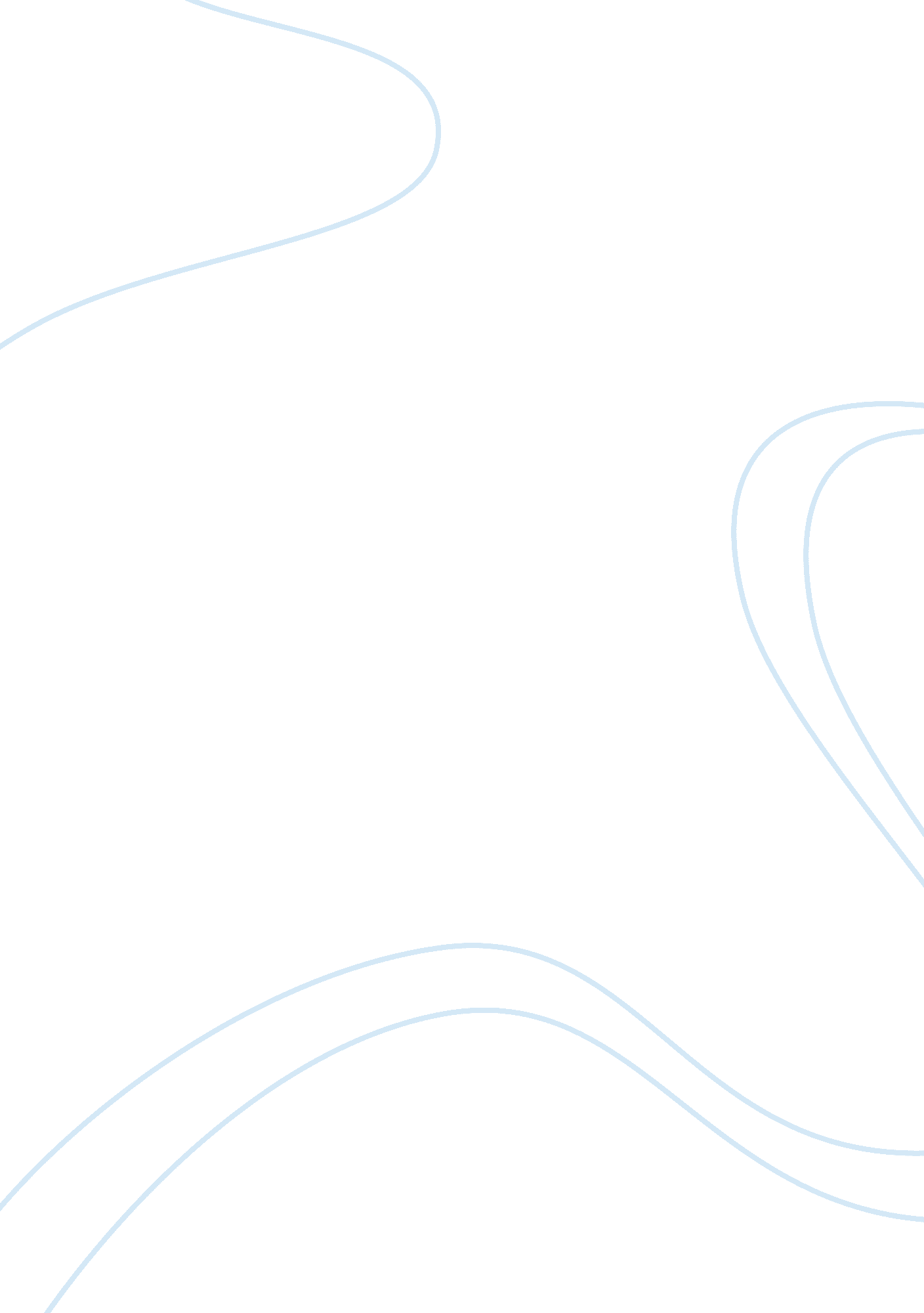 Bonehead writing discussion essay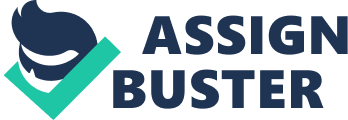 Why do you believe Vetter take such a renegade interpreter as the voice for his thoughts? The usage of a recreant voice in this peculiar procedure of associating issues about the different points of consideration with respects the constitution of composing accomplishments among persons today really increases the emotional notice of the full composing that has been presented. The thoughts that he wants to direct to his readers really makes a certain point of impact upon the apprehension of the readers with respects the issue of strong accomplishment that one has to set upon the authorship patterns he has every bit applied in existent state of affairss of professional promotion in the society. Furthermore. the organisations today normally measure the capableness of the individual with respects replying inquiries sensible through authorship. Organizations such as concern and formal establishments really make it certain that authorship is a primary accomplishment that needs to be comprehensively progressive among the staff that they are to use in their system. This is the ground why the writer of the address really used the said type of voice to function as a wakeup call to those concerned in the affair. 2. When Vetter greets you halfway through the paper with his `Good Morning. class` move. he forces you to play the function of pupil. What do you believe he’s up to in visible radiation of the fact that his talker says that composing can non be taught? Or. put otherwise: Make you truly think Vetter believes that composing is un-teachable? Explain yourself. As Vetter makes it certain that composing accomplishments are of extreme concern among high-standard universities today. he besides wants to indicate out that such progressive affairs considered by the said learning establishments would merely be successful if the pupils themselves realize the importance of the affair to them as developing persons in the field of professional plants and callings. Undeniably. it is through this attack that he has been able to affect the readers straight within the issue. More over. the affair is likely considered as one of the major issues that are related with composing competences of persons today. Intelligibly. although Vetter points put that authorship is docile in a more ironical presentation. he wants to indicate out that such instruction could merely be victoriously accepted if everyone concerned would be awakened to see the truths and benefits about the affair. 